Предмет:  Русский язык.Тема:  «Имя прилагательное. Обобщающий урок».Класс:  4 Учитель: Коваленко Елена ВладимировнаДата проведения: 25 .12. 12                                  Имя прилагательное Тема. "Обобщение знаний об имени прилагательном как части речи".Цели: 1) познавательная – обобщение и систематизация знаний об имени прилагательном;            2) практическая – закрепление умения отграничивать прилагательное от других частей речи, закрепление навыка правописания родовых окончаний имен прилагательных, безударных падежных окончаний имен прилагательных, развивать умения точно употреблять имена прилагательные в устной и письменной речи; умения логически рассуждать на грамматическую тему;            3) воспитывающая – воспитывать чувство красоты, гармонии, любви к родной природе; воспитание интереса к русскому языку.Оборудование: компьютер, мультимедиа-проектор, магнитофон,  тесты, листы с заданиями для групповой работы, разноцветные снежинки и снеговики для рефлексии.ХОД УРОКА I.Организационный момент.-  Ребята,  сегодня у нас на уроке присутствуют гости.  Повернитесь к ним ипоздоровайтесь. На меня все посмотрели, Улыбнулись, тихо сели. Сели правильно, Спинки выпрямилиУрок русского языка мы сегодня начнем необычно.II. Поэтическая пятиминутка Видео. Стихотворение Ф.Тютчева о зиме.Чародейкою Зимою
Околдован, лес стоит,
И под снежной бахромою,
Неподвижною, немою,
Чудной жизнью он блестит.
И стоит он, околдован, –
Не мертвец и не живой –
Сном волшебным очарован,
Весь опутан, весь окован
Легкой цепью пуховой…
Солнце зимнее ли мечет
На него свой луч косой –
В нем ничто не затрепещет,
Он весь вспыхнет и заблещет 
Ослепительной красой. -  Какое время года описывает автор в своем стихотворении? -  Докажите это словами из стихотворения. ("Чародейкою зимою", "под снежной бахромою", "сном волшебным очарован", "цепью пуховою", "зимнее солнце", "ослепительной красой") -  С помощью каких слов передает автор красоту зимней природы? (Снежная, ослепительная, пуховая…) -  Какие это части речи? (Это имена прилагательные.)III. Постановка темы и целей урока(слайд 1  «Имя прилагательное») -  Мы заканчиваем изучение большой и интересной темы «Имя прилагательное».Сегодня у нас обобщающий урок. Сформулируйте ЦЕЛИ нашего урока.(Будем повторять все, что знаем об имени прилагательном как о части речи, поговорим о роде и числе, родовых окончаниях имен прилагательных, обобщим все наши знания.) (слайд 2 ) «Цели урока»Одновременно с этим мы поговорим о зимушке-зиме, о зимней природе и даже отправимся в лес. А о красоте природы нам помогут рассказать наши друзья – имена прилагательные. IV. Чистописание (дата  записана заранее)-  Поможем зимушке нарисовать узоры на стеклах наших домов. (Слайд 3 ) « Узоры на стекле»Если вы согласны с моим утверждением – пишите петельку вверх, не согласны- петельку  вниз.Имя прилагательное обозначает признак предмета.( да)В предложении имя прилагательное является определением.(да)Имя прилагательное изменяется по числам,  падежам, родам ( в ед. ч) (да)Определить род прилагательного во множественном числе можно.(нет)Чтобы правильно написать безударное окончание прилагательного, надо от существительного задать вопрос.(да)Прилагательное согласуется в роде, числе и падеже со связанным с ним существительным. (да)Главным словом в словосочетании прил.+сущ. является прилагательное.(нет)Какой? Какая? Какие? – вопросы прилагательного.(да)-  Какой узор у вас получился? ( 3 петельки вверх1 вниз 2 ввех 1 вниз 1 вверх)-  Повторите узор до конца строки. V. Словарная работа (Слайд 4 )  «Словарь»1. -  Д..кабрь, м…роз, пр..красно, кал…ндарь, ле...ко ,…нварь.-Прочитайте слова.-Есть ли среди них прилагательные?- А какие это части речи? (существительные, наречия)- Образуйте имена прилагательные ( 1 ученик работает у доски)- запишите  прилагательные в форме:1. в начальной форме (декабрьский)2.в форме ед. ч , ж.р., И.п.( морозная)3.в форме ед.ч, ср.р, И.п(прекрасное)4.образуйте прилагательное с окончанием –ого- ( какого? Календарного) –- Определите падеж, род, число. - Какая часть речи поможет это сделать? (сущ)5.в форме .мн,ч И.п (легкие) Почему не назвала род? (не определяем во мн. ч.)Последнее прилагательное запишите в любой форме. - В какой форме записали?Дополнительный вопрос- К каким прилагательным  можно подобрать синоним, антоним? (легкий-простой-трудный, прекрасный – очаровательный  - безобразный)ОЦЕНИ СВОЙ ОТВЕТ2. Запишите предложение: (1 ученик работает у доски) (Слайд 5)  «Снежинки»Легкие снежинки закружились в морозном воздухе.-Выделите  орфограммы (парный  согласный, безударный  гласный в корне, проверяемый  ударением, сочетание жи, предлог, безударный  гласный  в окончании  прилагательного , существительного.)- Выполните синтаксический разбор предложенияОЦЕНИ свой ответ.-Самостоятельно по вариантам выполните  морфологический разбор 1в – в воздухе, 2в – в морозном Взаимопроверка в парах. Оцените соседа + или -  (Слайд 6)      1.В воздухе-сущ. (в чем?)    1.  В морозном – прил. (в каком?)2.Нач.ф.- воздух .                   2. Нач.ф – морозный.       3.М.р., 2 скл,                           3. В  м., р., в П.п, в ед.ч.4.В П.п, ед.ч                            4. Определение5.Дополнение-Какие морфологические признаки совпадают? (род, число, падеж)- Какими признаками различаются? (вопросы, скл, член предложения) VII. Физкультминутка ( музыкальная)-  А теперь отправимся в зимний лес.-Вы можете закрыть  глаза, слушаем музыку  и представляем , что мы в лесу. А что вы там увидите и услышите нам потом расскажите.Звучит музыка , дети закрыв глаза слушают и представляют ….( Слайд 7) «Картинка зимнего леса » - Что представили? ( высказывания детей)VIII. Работа по редактированию текста (групповая работа)Наша прогулка по зимнему лесу продолжается.На доске – картина с изображением зимнего леса, а у каждого учащегося карточка с текстом. (Приложение),                                              ______________________   _____________ сне… укрыл землю___________ од….ялом. Д…..ревья  надели ________ша….ки. В воздух…. кружатся _____________сн…жинки. Мы любуемся _____________________________лес..м.– Прочитайте текст. Понравился ли он вам? Что не хватает?  Какой это текст: описание или повествование?   -  Давайте отредактируем текст.Работа по группам.Выслушиваются тексты, составленные детьми.– А теперь придумайте название тексту.( Зимний лес)-  Теперь вам предстоит самостоятельная работа в тетради с использованием дифференцированного задания 2 уровней сложности. Уровень сложности вы можете выбрать сами.На обратной стороне листа с текстом:Дети выполняют задание.IХ. Обобщение знаний об имени прилагательном - А сейчас я хочу предложить вам стать на время учителями. Представьте, что у вас сегодня обобщающий урок по теме «Имя прилагательное». Какие вопросы вы зададите классу, чтоб понять, как ученики усвоили  новую тему?Примерные вопросы: - Что обозначают имена прилагательные?               -  Какими членами предложения являются имена прилагательные?            - Как связаны между собой в речи имена существительные и имена прилагательные?            -  Какую смысловую нагрузку несут имена прилагательные в тексте?             -  Как вы думаете, почему в учебниках сначала изучается имя существительное, а потом имя прилагательное, а не наоборот?Х. Итог урока ( тесты) (Приложение)У. Вы правильно отвечали на  вопросы, а теперь я проверю ваши практические умения.Учитель раздает тестыДети выполняют работу и сдают тесты  и рабочие тетради .XI.Рефлексия: «Выбери снежинку по настроению» ( разноцветные снежинки на стенах класса)Слайд 8,  желтую- радость, белую- грусть, красную – восхищение, синяя-безразличие.Выберите и подойдите к тому   снеговику(Приложение), который соответствует оценки вашей работы.(на обр.  стороне доски)            - я доволен своей работой- не совсем доволен                                                                                       - не доволен, потому что                                                   Комментарии  детей.Спасибо за урок! Гостям за внимание.                               САМОАНАЛИЗ УРОКА.Класс : 4 Учитель: Коваленко Е.ВДата проведения: 25 декабряУрок : Русский язык.Тема : «Обобщение знаний об имени прилагательном, как части речи.»Цели урока : 1) познавательная – обобщение и систематизация знаний об имени прилагательном;2) практическая – закрепление умения отграничивать прилагательное от других частей речи, закрепление навыка правописания родовых окончаний имен прилагательных, безударных падежных окончаний имен прилагательных, ,развивать умения точно употреблять имена прилагательные в устной и письменной речи; умения логически рассуждать на грамматическую тему;3) воспитывающая – воспитывать чувство красоты, гармонии, любви к родной природе; воспитание интереса к русскому языку.   Урок занимает одно из главных мест в разделе «Части речи» в теме «Имя прилагательное»; тесно связан с предыдущими уроками, т.к на уроке применялись З.У.Н, полученные на предыдущих занятиях.    Тип урока :Закрепление и обобщение знаний     Структура урока соответствует его типу.   1 этап : ОРГ. МОМЕНТ.Направлен на подготовку учащихся к работе.    2 этап: ПОЭТИЧЕСКАЯ ПЯТИМИНУТКА. Нацелена на подведение к теме и целям урока. Через восприятие  стихотворения подвести ребят к значимости имени прилагательного в речи.Использовались информационно –коммуникативные технологии (видеоролик) Развитие эстетических чувств.   3 этап: ПОСТАНОВКА ЦЕЛЕЙ УРОКА.Учащимся предстояло самим определить цели урока.   4 этап : ЧИСТОПИСАНИЕ.  Цель: Выработка каллиграфически правильного подчерка. В интересной, занимательной форме прописали элементы букв и повторили об имени прилагательном . Помогали Зиме нарисовать  узоры на стеклах окон.    5 этап: СЛОВАРНАЯ РАБОТА.     Повторяли непроверяемые безударные гласные, образовывали прилагательные от существительных и наречий,  систематизировали знания о родовых окончаниях имен прилагательных. Повторили «Синонимы», «Антонимы», «Части речи».  6 этап :РАБОТА С ПРЕДЛОЖЕНИЕМ, синтаксический разбор, морфологический разбор существительного и прилагательного, сравнили морфологические признаки двух частей речи. Общее, различное. Взаимопроверка. Самооценка.7 этап: ФИЗ-МИН. Отдых под расслабляющую музыку, воображение, представление, переход к следующему этапу работы.  8 этап : РАБОТА ПО РЕДАКТИРОВАНИЮ ТЕКСТА.А.)Групповая работа : в данный текст вставить прилагательные, придумать название. Развитие речи уч-ся. Технология сотрудничества.Б.)Самостоятельная работа: дифференцированное задание 3 уровней. Учащиеся определяли уровень сложности самостоятельно. Развивающее обучение.9 этап: Обобщение знаний. Тестирование. Итог. Рефлексия. (занимательная форма подведения итога, самооценки)     В целом я считаю, что  поставленные цели и задачи на уроке были выполнены.  На уроке использованы различные методы и приемы, основанные на принципах - доступности и посильности- систематичности и последовательности, - сознательности и активности учащихся.      На разных этапах урока использовались различные методы :стимулирования (метод формирования интереса, метод поощрения.), репродуктивные методы (инструктаж, иллюстрация, объяснение, практическая тренировка…).      Методы работы и контроля тоже были различны :фронтальная, самостоятельная работа, групповая, индивидуальная; проверка – самопроверка, взаимопроверка, фронтальная проверка.     На уроке ребята работали хорошо. Темп урока высокий , соответствовал психологическому и физическому состоянию класса. Атмосфера на уроке – рабочая, доброжелательная, наблюдалась взаимозаинтересованность всех участников учебного процесса.    Все этапы были последовательны и направлены на достижение хорошего результата. 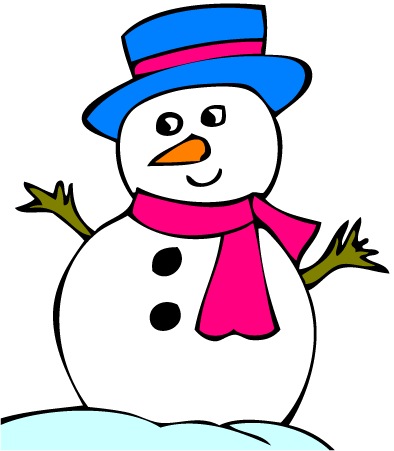 Я  доволенсвоей  работой!Я  не   доволенсвоей  работой, потому что…Я  не совсем доволенсвоей  работой.                              ___________________________________ сне… укрыл землю___________ од….ялом. Д…..ревья  надели ______________________ша….ки. В воздух…. кружатся _____________ сн…жинки. Мы любуемся____________________________лес..м.                              ___________________________________ сне… укрыл землю___________ од….ялом. Д…..ревья  надели ______________________ша….ки. В воздух…. кружатся _____________ сн…жинки. Мы любуемся____________________________лес..м.                              ___________________________________ сне… укрыл землю___________ од….ялом. Д…..ревья  надели ______________________ша….ки. В воздух…. кружатся _____________ сн…жинки. Мы любуемся____________________________лес..м.1-й уровень: списать текст, вставляя имена прилагательные; дописать 2–3 своих предложения; в первом предложении выделить грамматическую основу и надписать части речи.2-й уровень: списать текст, вставляя имена прилагательные; в первом предложении выделить грамматическую основу и надписать части речи.ТестВыберите верное утверждение:а) Имя прилагательное- это часть речи, которая обозначает действие предмета и отвечает на вопросы: какой?, какая?, какое?, какие?б) Имя прилагательное- это часть речи, которая обозначает признак предмета и отвечает на вопросы: какой?, какая?, какое?, какие?2. а) Имя прилагательное во множественном числе по родам изменяетсяб) Имя прилагательное во множественном числе по родам не изменяется3.а) В предложении имя прилагательное чаще всего бывает обстоятельствомб) В предложении  имя прилагательное чаще всего бывает определением 4. а) Имя прилагательное связано в роде, числе и падеже с именем существительнымб) Имя прилагательное связано в роде, числе и падеже с глаголом5.Укажите, в каких словах пишется окончание –ий:а)  син… карандашб) у син… реки6. Укажите, в каких словах пишется окончание –ей:а) зимн… сонб) зимн… погодой1-й уровень: списать текст, вставляя имена прилагательные; дописать, используя картинку, 2–3 своих предложения; в первом предложении выделить грамматическую основу и надписать части речи.2-й уровень: списать текст, вставляя имена прилагательные; в первом предложении выделить грамматическую основу и надписать части речи.